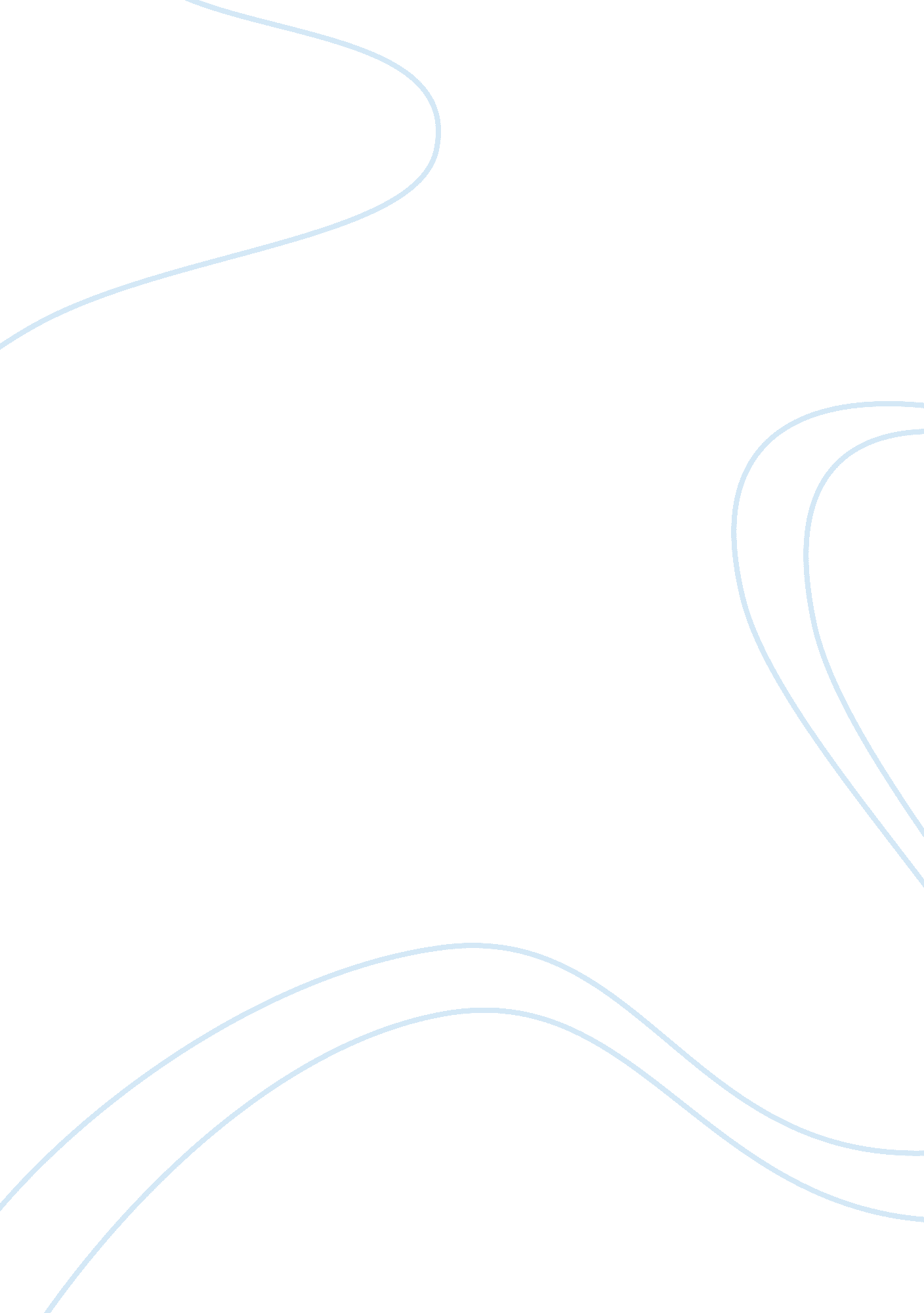 Operational skillsHealth & Medicine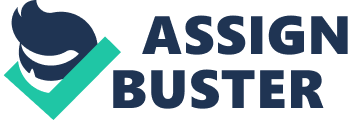 Operational Skills Patient management protocols are used in guiding clinical care. Patient management protocols are used in ensuring individualized care plans for clinical care in order to ensure safety and quality of clinical care. In an operating room, patient management protocols allow nurses, surgeons and technicians to establish routines and also govern those tasks that are performed in an operating room in order to enhance effectiveness (Ray and Griffith, 2010). The protocols ensure all key steps are taken in the filling of the potential gaps in the system of care such as ensuring surgical instrumentation are made available all through. 
Compliance with patient management protocols is incorrect when it compromises patient safety. To enhance the operating room effectiveness, the caregivers compliance to patient management protocols must not compromise patient safety. Instrumentation sterilization in Stanfords Hospital may compromise patient safety, and, therefore, any compliance to such a patient management protocol would be incorrect. 
Protocols provide clinical guide towards clinical care and encourages professional guidance to patients hence leading to improved compliance (Ray and Griffith, 2010). The guidelines and regulations provided in the protocols ensure that the caregivers are consistent in the management of clinic patients, a clear sign of compliance with the protocols. 
Functional protocols are different to the extent that they are aimed at ensuring quality ans safety through standardizing care process. Through the standardized care process, functional protocols are aimed at ensuring the use of safe, reliable as well as patient-centered care instruments and elements (Ray and Griffith, 2010). The application of functional protocols in Stanfords Hospital would see the implementation of a standardized care process that would prevent instrument sterilization. 
References 
Ray K and Griffith J. R, (2010). The Well-managed Healthcare Organization. Health Administration Press 